臺北市立西松高級中學104年度「社團幹部薪傳營」活動實施計畫暨報名表一、依據：臺北市政府教育局104年3月27日北市教中字第10433653100號函辦理。二、目的：    (一) 提升社團幹部之行政效能，並學習行政企劃等專業技巧。    (二) 學習如何團隊合作及溝通，藉此減少團隊之間的紛爭。    (三) 提升社團內的組織能力，並加強領導帶領技巧。    (四) 學習時間管理，妥善分配及運用上下學期之時間。三、主辦單位：臺北市政府教育局。四、承辦單位：臺北市立西松高級中學。五、營隊時間：104年7月13日(一)、14日(二)上午。六、課程安排：七、營隊地點：本校活動中心2樓。八、參加對象：本市公私立高中職暨國中104學年度社團新任幹部或對此營隊有興趣之在籍              學生（國八、國九、高二學生，預估招收50人）。九、課程講師：莊越翔老師。十、經費：由本校「冬夏令營計畫」經費項下支應。十一、報名方式：  （一）無需繳交報名費用。   (二) 報名期限：即日起至104年7月8日（三）。（三）繳交報名表：  　　(1)本校同學請填寫報名表及家長同意書（附件一）於報名時限內交至學生活動組。  　　(2)非本校同學請先行下載報名表格電子檔填寫完畢後，於7月7日前email寄至xssh15@ms2.hssh.tp.edu.tw（本校學生活動呂志潔組長）收到回覆確認後並於活動當日（7/13）報到時攜帶家長同意書並繳回本校學生活動組始完成報名手續。  （四）諮詢窗口：本校學生活動組呂組長（02）2528-6618 ＃212、234。十二、其他：  （一）活動期間請攜帶健保卡及個人藥物  （二）如遇天災或禽流感疫情等傳染性疾病，則通知營隊停課或不辦理十三、本計畫陳校長核可後，報請教育局核備後公佈實施之，修正亦同。臺北市立西松高級中學104年度「社團幹部薪傳營」活動報名表◎報名日期：即日起至104年7月7日（二），額滿為止。◎聯絡電話：(02)2528-6618轉212、234洽詢西松高中學務處學生活動組。◎校址：臺北市松山區健康路325巷7號。臺北市立西松高級中學104年度「社團幹部薪傳營」活動　家長同意書◎本校同學請填妥報名表及家長同意書於104年7月8日前繳回學生活動組。◎非本校同學請先下載報名表格電子檔填寫完畢後email至xssh15@ms2.hssh.tp.edu.tw收到回覆確認後並於活動當日（7/13）報到時攜帶家長同意書並繳回本校學生活動組始完成報名手續。「社團幹部薪傳營」講師簡介TEL：0919552378        FB：莊越翔        FB粉絲專頁：專業想7月13日(第一日)7月13日(第一日)7月13日(第一日)7月14日(第二日)7月14日(第二日)7月14日(第二日)時 間內容備註時 間內容備註07:40~08:00報到本校活動中心2樓報到處簽到07:40~08:00報到本校活動中心2樓報到處簽到08:00~10:00默契團隊合作「夥伴－果子很多一人  一半」（懂得分享與信任，創造1+1大於2的團隊合作計畫）08:00~10:00強力行政企劃好的企劃帶來好的成果（良好的文字宣傳亦能讓活動執行過程事半功倍）10:00~12:00優質創新領導領導者的任務是提升他人對自己的期望，並釋放他們的能量，發揮團隊中每個人的最大值10:00~12:00確實時間管理學業課業與社團經營時間的調配（能善用時間的人，必能掌握自己努力的方向）10:00~12:00優質創新領導領導者的任務是提升他人對自己的期望，並釋放他們的能量，發揮團隊中每個人的最大值12:00~12:20活動回饋結訓同學提問新任幹部精神喊話頒發結訓證書姓名性別就讀學校班級座號聯絡電話行動電話身分證字號出生年月日特殊身體狀況(無則免)緊急聯絡人關係聯絡電話社團職位講師莊越翔 Mac Chuang 莊越翔 Mac Chuang 莊越翔 Mac Chuang 莊越翔 Mac Chuang 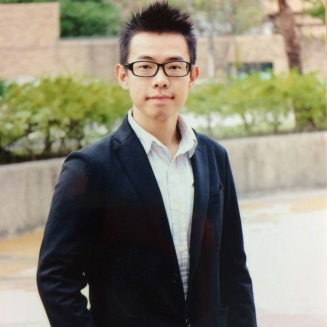 學歷臺灣師範大學公民教育與活動領導研究所 戶外領導組 畢臺灣師範大學公民教育與活動領導學系  畢臺灣師範大學公民教育與活動領導研究所 戶外領導組 畢臺灣師範大學公民教育與活動領導學系  畢臺灣師範大學公民教育與活動領導研究所 戶外領導組 畢臺灣師範大學公民教育與活動領導學系  畢臺灣師範大學公民教育與活動領導研究所 戶外領導組 畢臺灣師範大學公民教育與活動領導學系  畢現職《全民運動》中華民國樂樂棒球協會總幹事教育部國小樂樂棒球推廣講師臺北市大安區體育會活動組長臺北市新生國小樂樂棒球隊教練《全民運動》中華民國樂樂棒球協會總幹事教育部國小樂樂棒球推廣講師臺北市大安區體育會活動組長臺北市新生國小樂樂棒球隊教練《校園教育》臺北市龍門國中綜合活動教師中華康輔教育推廣協會講師淡江大學社團實務課程講師臺灣戲曲學院康輔社指導老師大同高中桌上遊戲社指導老師雙園國中高關懷班指導老師《校園教育》臺北市龍門國中綜合活動教師中華康輔教育推廣協會講師淡江大學社團實務課程講師臺灣戲曲學院康輔社指導老師大同高中桌上遊戲社指導老師雙園國中高關懷班指導老師《校園教育》臺北市龍門國中綜合活動教師中華康輔教育推廣協會講師淡江大學社團實務課程講師臺灣戲曲學院康輔社指導老師大同高中桌上遊戲社指導老師雙園國中高關懷班指導老師經歷《社團及得獎經歷》大安國中第一屆學生會會長西松高中第七屆學生會會長吉他社教學長、吉他駐唱歌手公領系學會活動長、壘球隊隊長幼童軍團團長、師大童軍團羅浮中國救國團青年獎章全國體育績優單位-大安區體育會教育部全國高中職幹部最佳領袖獎世界青少年領袖會議台灣代表《社團及得獎經歷》大安國中第一屆學生會會長西松高中第七屆學生會會長吉他社教學長、吉他駐唱歌手公領系學會活動長、壘球隊隊長幼童軍團團長、師大童軍團羅浮中國救國團青年獎章全國體育績優單位-大安區體育會教育部全國高中職幹部最佳領袖獎世界青少年領袖會議台灣代表《工作經歷》中華民國樂樂棒球協會裁判。臺北市大安區體育會活動長童軍教育、探索教育大學助教救國團探索教育中心助理講師樂樂棒球社、多元智能社、吉他社、童軍社教師 得勝者補習班申請入學輔導教師翻譯著作。反思之峰-探索教育指南（幼獅出版）《工作經歷》中華民國樂樂棒球協會裁判。臺北市大安區體育會活動長童軍教育、探索教育大學助教救國團探索教育中心助理講師樂樂棒球社、多元智能社、吉他社、童軍社教師 得勝者補習班申請入學輔導教師翻譯著作。反思之峰-探索教育指南（幼獅出版）《工作經歷》中華民國樂樂棒球協會裁判。臺北市大安區體育會活動長童軍教育、探索教育大學助教救國團探索教育中心助理講師樂樂棒球社、多元智能社、吉他社、童軍社教師 得勝者補習班申請入學輔導教師翻譯著作。反思之峰-探索教育指南（幼獅出版）授課主題探索教育引導反思 團隊動能活動領導桌上遊戲融入教學童軍教育活動設計撲克牌遊戲設計團康活動帶領技巧人際關係與溝通技巧國小樂樂棒球教學國中生升學激勵高中生推甄申請策略大學生生涯專業想綜合領域教師研習人際關係與溝通技巧國小樂樂棒球教學國中生升學激勵高中生推甄申請策略大學生生涯專業想綜合領域教師研習口語表達與主持運動賽會主持營火晚會主持校慶團慶主持吉他駐唱表演口語表達與主持運動賽會主持營火晚會主持校慶團慶主持吉他駐唱表演受邀單位《校園講座》臺大、政大、師大、高醫大、馬偕醫、彰師大、淡江、東吳、世新、大同、耕莘、聖約翰、致理。麗山國中、民生國中、士林國中。《教師研習》大安、龍門、瑠公、景興、木柵、興雅、成德、大崙中興、敦化、北安、中正、光復、竹光、宜寧、瑞光師大師培、政大師培《教師研習》大安、龍門、瑠公、景興、木柵、興雅、成德、大崙中興、敦化、北安、中正、光復、竹光、宜寧、瑞光師大師培、政大師培《運動賽會》阿里巴巴、乾杯餐飲、棒辣椒娛樂科技、圓展科技、中華航空、中租迪和、富邦人壽、台灣證券、台積電。《運動賽會》阿里巴巴、乾杯餐飲、棒辣椒娛樂科技、圓展科技、中華航空、中租迪和、富邦人壽、台灣證券、台積電。